5 идей применения палочекот мороженогоМороженое – это не только одно из любимейших детских лакомств, но еще и источник бесплатного материала для творчества. Речь, конечно, идет о деревянных палочках. Если запастись терпением, то можно насобирать целую коллекцию палочек для поделок и игр с детьми. Преимущества палочек от мороженого в том, что с ними можно совершать любые манипуляции: клеить, красить и даже гнуть (для этого их надо опустить их в емкость с кипятком, потом согнуть в нужную вам форму, например, полукруг, и поместить в стакан для высыхания). Не менее интересными и увлекательными получаются с ними и развивающие игры для малышей. На сегодняшний день существует множество идей использования палочек, вот некоторые из них. Идея № 1. ПАЗЗЛЫЦель: развитие мелкой моторики, воображения, речи, зрительного внимания и восприятия, памяти, логического мышления и др.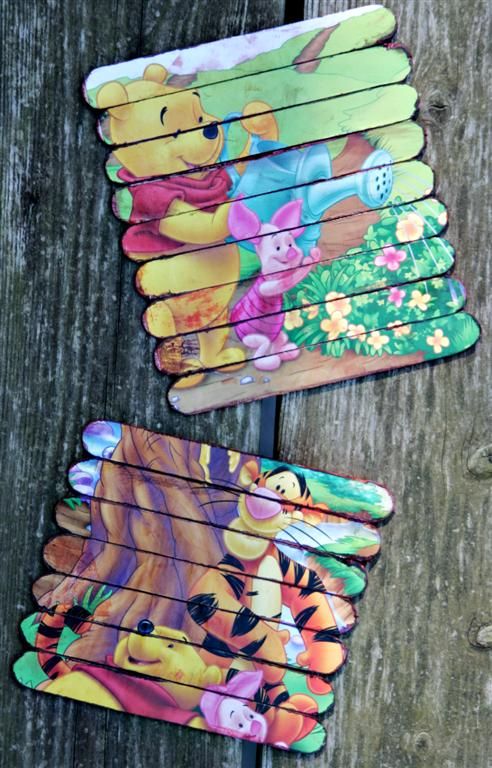 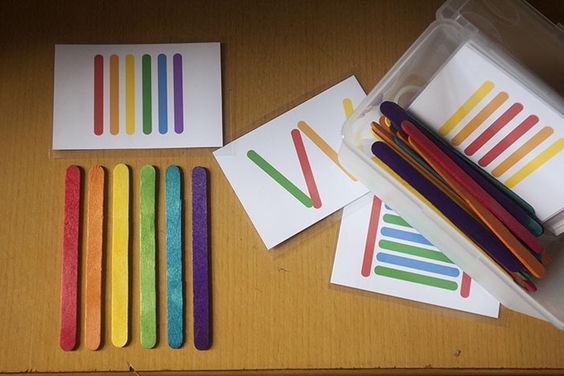 Идея № 2. СЧЁТНЫЕ ПАЛОЧКИЦель: научить ребенка считать, запоминание цифр, порядковый и количественный счёт, обогащение словарного запаса.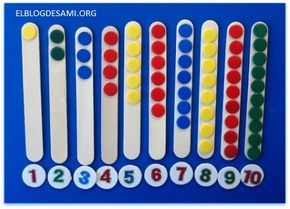 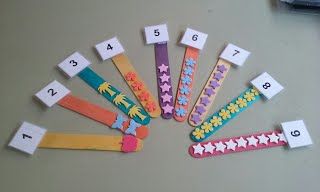 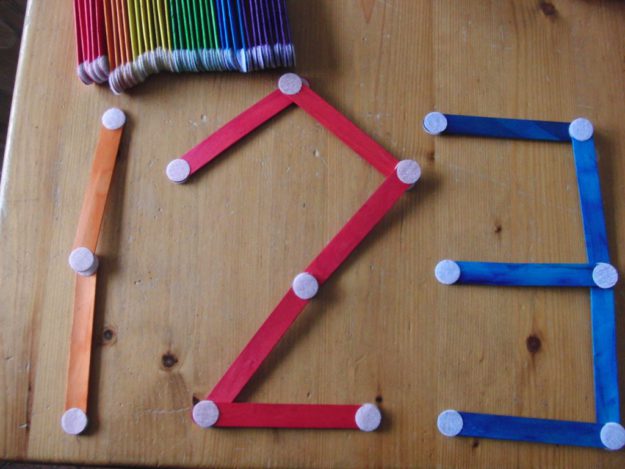 Идея № 3. КУКОЛЬНЫЙ ТЕАТРЦель: развитие речи, обогащение словарного запаса, воображения, взаимодействия с другими участниками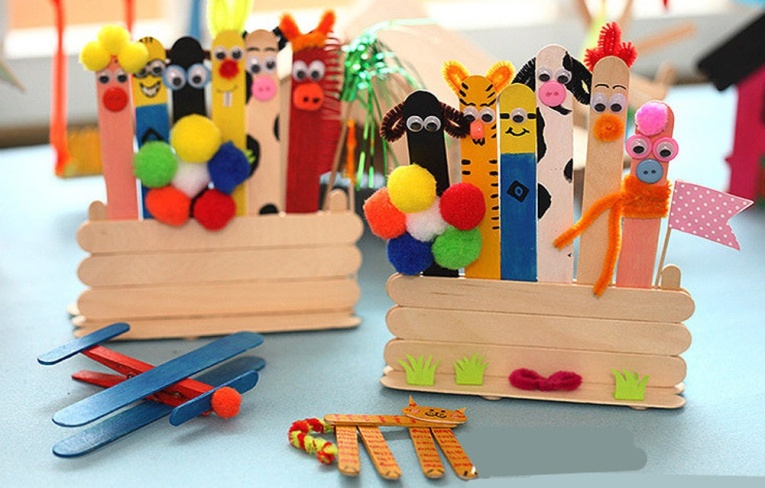 Идея № 4. КонструкторЦель: развитие пространственной ориентации, развитие мелкой моторики, воображения, речи, зрительного внимания и восприятия, памяти, логического мышления.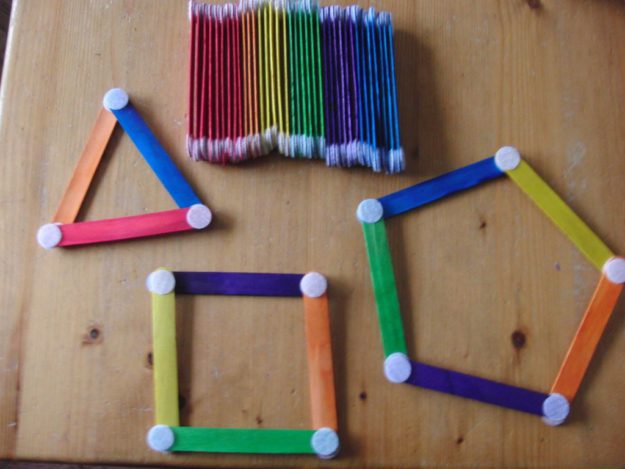 Идея № 5. КУКОЛЬНЫЙ ДОМ Цель: развитие речи, формирование целостной картины мира, сравнение предметов разной величины, развитие воображения, причинно-следственных связей, умение взаимодействовать с другими участниками. 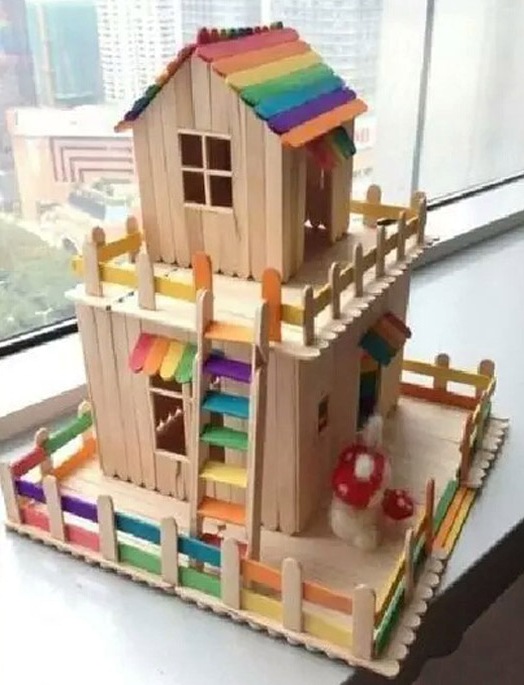 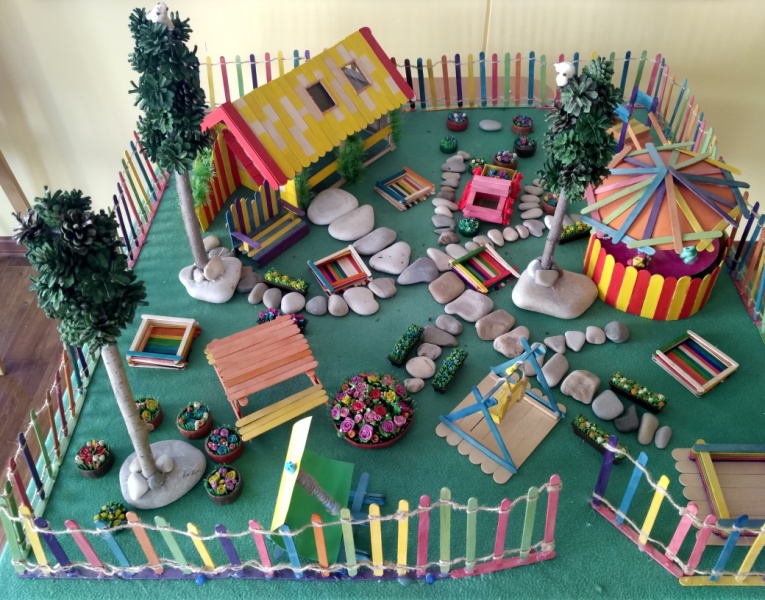 МУНИЦИПАЛЬНОЕ АВТОНОМНОЕ ДОШКОЛЬНОЕ ОБРАЗОВАТЕЛЬНОЕ УЧРЕЖДЕНИЕ ДЕТСКИЙ САД № 32МУНИЦИПАЛЬНОГО ОБРАЗОВАНИЯ ГОРОД ЕКАТЕРИНБУРГ620000 г. Екатеринбург, ул. Михеева М.Н., д.4Тел. +7(343)223-44-44/+7(343)223-43-33E-mail:  madou32@bk.ru«Волшебные палочки»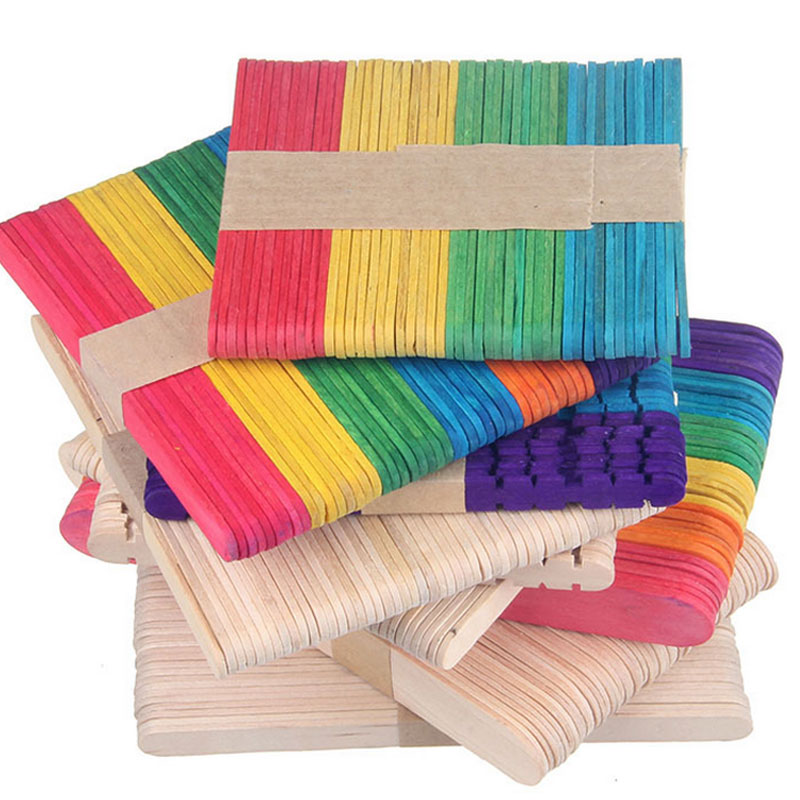 Екатеринбург, 2018